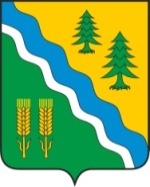          АДМИНИСТРАЦИЯ КРИВОШЕИНСКОГО РАЙОНА РАСПОРЯЖЕНИЕ31.07.2023											№ 265-рс. КривошеиноТомской областиО проведении плановой проверки исполнения плана финансово-хозяйственной деятельности муниципального бюджетного общеобразовательного учреждения «Новокривошеинская основная общеобразовательная школа»В соответствии с пунктом 3 статьи 269.2 Бюджетного кодекса Российской Федерации, постановлением Правительства Российской Федерации от 17 августа 2020г.  № 1235 «Об утверждении федерального стандарта внутреннего государственного (муниципального) финансового контроля «Проведение проверок, ревизий и обследований и оформление их результатов»», распоряжением Администрации Кривошеинского района от 19 декабря 2022г. № 461-р «Об утверждении плана контрольных мероприятий внутреннего финансового контроля для муниципальных нужд Кривошеинского района на 2023 год»1.Провести плановую проверку исполнения плана финансово-хозяйственной деятельности муниципального бюджетного общеобразовательного учреждения «Новокривошеинская основная общеобразовательная школа».2.Тема контрольного мероприятия: исполнение плана финансово-хозяйственной деятельности муниципального бюджетного общеобразовательного учреждения «Новокривошеинская основная общеобразовательная школа».Наименование объекта контроля: муниципальное бюджетное общеобразовательное учреждение «Новокривошеинская основная общеобразовательная школа».Реквизиты объекта контроля: ИНН - 7009002566. ОГРН - 1027003353211. Адрес местонахождения: 636307,Томская область, Кривошеинский район, с. Новокривошеино, ул. Школьная, 2.Основание проведения контрольного мероприятия: распоряжение Администрации Кривошеинского района от 19 декабря 2022г. № 461-р «Об утверждении плана контрольных мероприятий внутреннего финансового контроля для муниципальных нужд Кривошеинского района на 2023 год».Метод контроля: камеральная проверка. 3.Уполномоченное на проведение контрольного мероприятия должностное лицо: ведущий специалист по ревизионной работе и контролю – Душанина Оксана Валерьевна. 4.Перечень основных вопросов, подлежащих изучению в ходе проведения контрольного мероприятия:1)наличие о соответствие действующему законодательству учредительных документов;2)учет кассовых и банковский операций;3)учет основных средств и материальных запасов;4)учет расчетов по выданным в подотчет денежным средствам;5)учет расчетов с поставщиками и подрядчиками;6)анализ исполнения планов финансово-хозяйственной деятельности;7)использование показателей муниципального задания;8)достоверность бухгалтерского учета и отражение данных в отчетности;9)проверка ведения внутреннего финансового контроля.5.Срок проведения контрольного мероприятия: 30 рабочих дней.Дата начала проведения контрольного мероприятия: 16 августа 2023г. 6.Проверяемый период: 2020-2021гг.7.Разместить настоящее распоряжение на официальном сайте муниципального образования Кривошеинский район Томской области в информационно-телекоммуникационной сети «Интернет» и опубликовать в Сборнике нормативных актов Администрации Кривошеинского района.8.Настоящее распоряжение вступает в силу с даты его подписания.9.Контроль за исполнением настоящего распоряжения оставляю за собой.И. о. Главы Кривошеинского района                                                                    А.М. АрхиповДушанина О.В. (838251) 2-15-63 ПрокуратураМБОУ «Новокривошеинская ООШ»Душанина